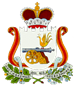 АДМИНИСТРАЦИЯ  КРУТОВСКОГО  СЕЛЬСКОГО ПОСЕЛЕНИЯПОСТАНОВЛЕНИЕ                 от   04. 08.  2016 г.                                          № 40      В соответствии  со ст. 5 Федерального Закона от 13.07.2015 г.  №263 -ФЗ «О внесении изменений в отдельные законодательные акты Российской Федерации в части отмены ограничений на использование электронных документов при взаимодействии физических и юридических лиц с органами государственной власти и органами местного самоуправления», частями 4 и 5 ст. 16 Федерального закона от 26 декабря 2008 г. №294-ФЗ «О защите прав юридических лиц и индивидуальных предпринимателей при осуществлении государственного контроля (надзора) и муниципального контроля», Устава муниципального образования Крутовское сельское поселение,Администрация  Крутовского  сельского  поселенияПОСТАНОВЛЯЕТ:Внести в административный регламент  Администрации Крутовского сельского поселения  по   исполнению муниципальной функции «Муниципальный контроль за  обеспечением сохранности автомобильных дорог местного значения муниципального  образования Крутовское сельское  поселение», утвержденного  постановлением Администрации муниципального образования Крутовского сельского поселения от 21.03.2014 № 10,  следующие изменения:пункт 2.4.3. изложить в следующей редакции:  «В исключительных случаях, связанных с необходимостью проведения сложных и  (или) длительных исследований, испытаний, специальных экспертиз и расследований на основании мотивированных предложений должностных лиц органа муниципального жилищного  контроля, проводящих выездную плановую проверку, срок проведения выездной плановой проверки может быть продлен руководителем такого органа, но не более чем на двадцать рабочих дней, в отношении малых предприятий не более чем на пятьдесят часов, микропредприятий не более чем на пятнадцать часов.»пункт 3.5.1. изложить в следующей редакции:            «По результатам проверки при осуществлении муниципального контроля Комиссией, осуществляющей муниципальный контроль за обеспечением сохранности автомобильных дорог местного значения, составляется акт проверки  непосредственно после ее завершения в двух экземплярах, один из которых с копиями приложений вручается руководителю, иному должностному лицу или уполномоченному представителю юридического лица, индивидуальному предпринимателю, его уполномоченному представителю под расписку об ознакомлении либо в отказе об ознакомлении с актом проверки. При наличии согласия проверяемого лица на осуществление взаимодействия в электронной форме в рамках муниципального контроля акт проверки может быть направлен в форме электронного документа, подписанного усиленной квалифицированной электронной подписью лица, составившего данный акт, руководителю, иному должностному лицу или уполномоченному представителю юридического лица, индивидуальному предпринимателю, его уполномоченному представителю. При этом акт, направленный в форме электронного документа, подписанного усиленной квалифицированной электронной подписью лица, составившего данный акт, проверяемому лицу способом, обеспечивающим подтверждение получения указанного документа, считается полученным проверяемым лицом.   В случае, если для составления акта проверки необходимо получить заключения по результатам проведенных исследований, испытаний, специальных расследований, экспертиз, акт проверки составляется в срок, не превышающий трех рабочих дней после завершения мероприятий по контролю, и вручается руководителю, иному должностному лицу или уполномоченному представителю юридического лица, индивидуальному предпринимателю, его уполномоченному представителю под расписку либо направляется заказным почтовым отправлением с уведомлением о вручении и (или) в форме электронного документа, подписанного усиленной квалифицированной электронной подписью лица, составившего данный акт (при условии согласия проверяемого лица на осуществление взаимодействия в электронной форме в рамках государственного контроля (надзора) или муниципального контроля), способом, обеспечивающим подтверждение получения указанного документа.    При этом уведомление о вручении и (или) иное подтверждение получения указанного документа приобщаются к экземпляру акта проверки, хранящемуся в Администрации.»          3) пункт 3.6.4 изложить в следующей редакции:          «Юридическое лицо,    индивидуальный предприниматель, проверка которых проводилась, в случае несогласия с фактами, выводами, предложениями, изложенными в акте проверки, либо с выданным предписанием об устранении выявленных нарушений в течение пятнадцати дней с даты получения акта проверки вправе представить в Администрацию в письменной форме возражения в отношении акта проверки и (или) выданного предписания об устранении выявленных нарушений в целом или его отдельных положений. При этом юридическое лицо, индивидуальный предприниматель вправе приложить к таким возражениям документы, подтверждающие обоснованность таких возражений, или их заверенные копии либо в согласованный срок передать в Администрацию. Указанные документы могут быть направлены в форме электронных документов (пакета электронных документов), подписанных усиленной квалифицированной электронной подписью проверяемого лица.» 2  Настоящее постановление вступает  силу со  дня  его подписания  Главой   муниципального  образования Крутовское  сельское  поселение  и  подлежит опубликованию в   печатном  средстве    массовой  информации   органов  местного самоуправления Крутовского  сельского  поселения  «Крутовские  вести»,  обнародованию  в   местах  предназначенных  для  обнародования  нормативных  правовых  актов   и размещению на  странице  муниципального образования  Крутовское  сельское  поселение  на  официальном  сайте   муниципального  образования «Велижский район» в сети Интернет.Глава  муниципального  образованияКрутовское  сельское  поселение                                             М.В.Васильева 